УТВЕРЖДЕН                                                                                                     УТВЕРЖДЕНЦентра образования «Точка роста»                                      Директор МБОУ СОШ № 7 МБОУ СОШ № 7 им. Г.Т. Ткаченко                                     им. Г.Т. Ткаченко с. Ейское Укреплениес. Ейское Укрепление                                                              ____________А.А. Кузнецова ______________О.Н. Тесля                                                   «____»______________2021г.«____»______________2021г.                                                                ПЛАНучебно-воспитательных, внеурочных и социокультурных мероприятий в Центре образования естественно — научного и технологического профилей «Точка роста» МБОУ СОШ № 7 им. Г.Т. Ткаченко с. Ейское Укрепление на 2021/2022 учебный год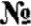 НаименованиемероприятияНаименованиемероприятияНаименованиемероприятияНаименованиемероприятияКраткоесодержаниемероприятияКраткоесодержаниемероприятияКраткоесодержаниемероприятияКатегорияучастников мероприятияКатегорияучастников мероприятияКатегорияучастников мероприятияКатегорияучастников мероприятияСрокипроведения мероприятия  Срокипроведения мероприятия  Срокипроведения мероприятия  Ответственные за реализацию мероприятияОтветственные за реализацию мероприятияОтветственные за реализацию мероприятияОтветственные за реализацию мероприятияОтветственные за реализацию мероприятияМетодическое сопровождениеМетодическое сопровождениеМетодическое сопровождениеМетодическое сопровождениеМетодическое сопровождениеМетодическое сопровождениеМетодическое сопровождениеМетодическое сопровождениеМетодическое сопровождениеМетодическое сопровождениеМетодическое сопровождениеМетодическое сопровождениеМетодическое сопровождениеМетодическое сопровождениеМетодическое сопровождениеМетодическое сопровождениеМетодическое сопровождениеМетодическое сопровождениеМетодическое сопровождениеМетодическое сопровождениеМетодическое сопровождение1.1.МетодическоеМетодическоеМетодическоеМетодическоеОзнакомление сОзнакомление сОзнакомление сПедагогиПедагогиПедагогиПедагогиавгуст 2021г.август 2021г.август 2021г.Тесля О.Н., Котельникова Н.Л.Тесля О.Н., Котельникова Н.Л.Тесля О.Н., Котельникова Н.Л.Тесля О.Н., Котельникова Н.Л.Тесля О.Н., Котельникова Н.Л.совещаниесовещаниесовещаниесовещаниепланом,планом,планом,«Планирование,«Планирование,«Планирование,«Планирование,утверждениеутверждениеутверждениеразработка рабочихразработка рабочихразработка рабочихразработка рабочихрабочих программрабочих программрабочих программпрограмм и плана учебно-воспитательных мероприятий»программ и плана учебно-воспитательных мероприятий»программ и плана учебно-воспитательных мероприятий»программ и плана учебно-воспитательных мероприятий»и расписанияи расписанияи расписания2.2.Планирование работы на2021 - 2022 учебный годПланирование работы на2021 - 2022 учебный годПланирование работы на2021 - 2022 учебный годПланирование работы на2021 - 2022 учебный годСоставление иутверждение плана  на 2021 — 2022учебный годСоставление иутверждение плана  на 2021 — 2022учебный годСоставление иутверждение плана  на 2021 — 2022учебный годПедагогиПедагогиПедагогиПедагогиавгуст 2021г.август 2021г.август 2021г.Сотрудники центраСотрудники центраСотрудники центраСотрудники центраСотрудники центра3.3.Реализацияобщеобразовательных программ по предметным областях«Физика», «Химия»,Реализацияобщеобразовательных программ по предметным областях«Физика», «Химия»,Реализацияобщеобразовательных программ по предметным областях«Физика», «Химия»,Реализацияобщеобразовательных программ по предметным областях«Физика», «Химия»,Проведениезанятий на обновленномучебном оборудованииПроведениезанятий на обновленномучебном оборудованииПроведениезанятий на обновленномучебном оборудованииПедагоги -предметникиПедагоги -предметникиПедагоги -предметникиПедагоги -предметникив течениегодав течениегодав течениегодаСотрудники центраСотрудники центраСотрудники центраСотрудники центраСотрудники центра«Биология» «Биология» «Биология» «Биология» Сотрудники центраСотрудники центраСотрудники центраСотрудники центраСотрудники центра4.4.Реализация курсоввнеурочной деятельностиРеализация курсоввнеурочной деятельностиРеализация курсоввнеурочной деятельностиРеализация курсоввнеурочной деятельностиКурсы внеурочнойдеятельностиКурсы внеурочнойдеятельностиКурсы внеурочнойдеятельностиСотрудникиЦентра, педагоги - предметникиСотрудникиЦентра, педагоги - предметникиСотрудникиЦентра, педагоги - предметникиСотрудникиЦентра, педагоги - предметникив течениегодав течениегодав течениегодаПедагоги дополнит образованияПедагоги дополнит образованияПедагоги дополнит образованияПедагоги дополнит образованияПедагоги дополнит образования5.5.Проектная деятельностьПроектная деятельностьПроектная деятельностьПроектная деятельностьРазработка	иреализацияРазработка	иреализацияРазработка	иреализацияПедагоги -предметникиПедагоги -предметникиПедагоги -предметникиПедагоги -предметникив течениегодав течениегодав течениегодаСотрудники центраСотрудники центраСотрудники центраСотрудники центраСотрудники центраиндивидуальных и групповых индивидуальных и групповых индивидуальных и групповых проектов, участие  в научно-практических конференцияхпроектов, участие  в научно-практических конференцияхпроектов, участие  в научно-практических конференциях6.6.Участие в конкурсах иУчастие в конкурсах иУчастие в конкурсах иУчастие в конкурсах иОрганизацияОрганизацияОрганизацияПедагоги-Педагоги-Педагоги-Педагоги-в течениев течениев течениеСотрудники центраСотрудники центраСотрудники центраСотрудники центраСотрудники центраконференцияхконференцияхконференцияхконференцияхсотрудничествасотрудничествасотрудничествапредметникипредметникипредметникипредметникигодагодагодаразличного уровняразличного уровняразличного уровняразличного уровнясовместной,совместной,совместной,проектной ипроектной ипроектной иисследовательскойисследовательскойисследовательскойдеятельностидеятельностидеятельностишкольниковшкольниковшкольников7.7.Круглый стол «Анализработы за 2021 - 2022Круглый стол «Анализработы за 2021 - 2022Круглый стол «Анализработы за 2021 - 2022Круглый стол «Анализработы за 2021 - 2022Подведение итоговработы за год.Составление иутверждение плана на новый учебный годПодведение итоговработы за год.Составление иутверждение плана на новый учебный годПодведение итоговработы за год.Составление иутверждение плана на новый учебный годПедагогиПедагогиПедагогиПедагогиMайMайMайТесля О.Н.,сотрудники центраТесля О.Н.,сотрудники центраТесля О.Н.,сотрудники центраТесля О.Н.,сотрудники центраТесля О.Н.,сотрудники центраучебный год.Планирование работы на 2022 - 2023 учебный годучебный год.Планирование работы на 2022 - 2023 учебный годучебный год.Планирование работы на 2022 - 2023 учебный годучебный год.Планирование работы на 2022 - 2023 учебный годучебный год.Планирование работы на 2022 - 2023 учебный годПодведение итоговработы за год.Составление иутверждение плана на новый учебный годПодведение итоговработы за год.Составление иутверждение плана на новый учебный годПодведение итоговработы за год.Составление иутверждение плана на новый учебный годПедагогиПедагогиПедагогиПедагогиMайMайMай8.8.Отчет - презентация оработе ЦентраОтчет - презентация оработе ЦентраОтчет - презентация оработе ЦентраОтчет - презентация оработе ЦентраОтчет - презентация оработе ЦентраПодведение итоговработы центра за годПодведение итоговработы центра за годПодведение итоговработы центра за годРуководитель,сотрудники ЦентраРуководитель,сотрудники ЦентраРуководитель,сотрудники ЦентраРуководитель,сотрудники ЦентраМай Май Май Тесля О.Н.,сотрудники центраТесля О.Н.,сотрудники центраТесля О.Н.,сотрудники центраТесля О.Н.,сотрудники центраТесля О.Н.,сотрудники центраВнеурочные мероприятияВнеурочные мероприятияВнеурочные мероприятияВнеурочные мероприятияВнеурочные мероприятияВнеурочные мероприятияВнеурочные мероприятияВнеурочные мероприятияВнеурочные мероприятияВнеурочные мероприятияВнеурочные мероприятияВнеурочные мероприятияВнеурочные мероприятияВнеурочные мероприятияВнеурочные мероприятияВнеурочные мероприятияВнеурочные мероприятияВнеурочные мероприятияВнеурочные мероприятияВнеурочные мероприятияВнеурочные мероприятияВнеурочные мероприятия1.1.Экскурсии	в«Точка роста»Экскурсии	в«Точка роста»Экскурсии	в«Точка роста»Экскурсии	в«Точка роста»ЦентрЦентрЗнакомство сЦентром «Точка роста»Знакомство сЦентром «Точка роста»Знакомство сЦентром «Точка роста»Знакомство сЦентром «Точка роста»7 - 11 классы7 - 11 классы7 - 11 классыоктябрь2021г.октябрь2021г.октябрь2021г.Сотрудники центраСотрудники центраСотрудники центраСотрудники центра2.2.Слет «Горячее сердце«Точка роста»Слет «Горячее сердце«Точка роста»Слет «Горячее сердце«Точка роста»Слет «Горячее сердце«Точка роста»Слет «Горячее сердце«Точка роста»Слет «Горячее сердце«Точка роста»Праздник талантовПраздник талантовПраздник талантовПраздник талантов7 — 11 классы7 — 11 классы7 — 11 классыноябрь 2021ноябрь 2021ноябрь 2021Сотрудники центра, Котельникова Н.Л.Сотрудники центра, Котельникова Н.Л.Сотрудники центра, Котельникова Н.Л.Сотрудники центра, Котельникова Н.Л.3.3.Круглый стол «Формулаycпexa»Круглый стол «Формулаycпexa»Круглый стол «Формулаycпexa»Круглый стол «Формулаycпexa»Круглый стол «Формулаycпexa»Круглый стол «Формулаycпexa»Обмен опытомсотрудников«Точки роста» Щербиновского районаОбмен опытомсотрудников«Точки роста» Щербиновского районаОбмен опытомсотрудников«Точки роста» Щербиновского районаОбмен опытомсотрудников«Точки роста» Щербиновского района7 - 9 классы7 - 9 классы7 - 9 классыянварь 2022r.январь 2022r.январь 2022r.Сотрудники центраСотрудники центраСотрудники центраСотрудники центра4.4.Участие во всероссийских акциях«Проектория», «Урок цифры», «Билет в будущее»Участие во всероссийских акциях«Проектория», «Урок цифры», «Билет в будущее»Участие во всероссийских акциях«Проектория», «Урок цифры», «Билет в будущее»Участие во всероссийских акциях«Проектория», «Урок цифры», «Билет в будущее»Участие во всероссийских акциях«Проектория», «Урок цифры», «Билет в будущее»Участие во всероссийских акциях«Проектория», «Урок цифры», «Билет в будущее»Профориентационный работаПрофориентационный работаПрофориентационный работаПрофориентационный работа9 — 11 классы9 — 11 классы9 — 11 классыВ течении года В течении года В течении года Сотрудники центраСотрудники центраСотрудники центраСотрудники центра5.5.День науки в ТочкеростаДень науки в ТочкеростаДень науки в ТочкеростаДень науки в ТочкеростаДень науки в ТочкеростаДень науки в ТочкеростаДемонстрацияобучающимся навыков работы с современном оборудованиемДемонстрацияобучающимся навыков работы с современном оборудованиемДемонстрацияобучающимся навыков работы с современном оборудованиемДемонстрацияобучающимся навыков работы с современном оборудованием7 - 9 классы7 - 9 классы7 - 9 классымарт 2022г.март 2022г.март 2022г.Сотрудники центра Котельникова Н.Л.Сотрудники центра Котельникова Н.Л.Сотрудники центра Котельникова Н.Л.Сотрудники центра Котельникова Н.Л.6.6.Участие во всероссийском конкурсе«Большая перемена»Участие во всероссийском конкурсе«Большая перемена»Участие во всероссийском конкурсе«Большая перемена»Участие во всероссийском конкурсе«Большая перемена»Участие во всероссийском конкурсе«Большая перемена»Участие во всероссийском конкурсе«Большая перемена»Представлениеконкурсных работПредставлениеконкурсных работПредставлениеконкурсных работПредставлениеконкурсных работ7 — 11 классы7 — 11 классы7 — 11 классымарт 2022r.март 2022r.март 2022r.Классные руководителиКлассные руководителиКлассные руководителиКлассные руководители7.7.Форум юных ученыхФорум юных ученыхФорум юных ученыхФорум юных ученыхФорум юных ученыхФорум юных ученыхФестивальпроектовФестивальпроектовФестивальпроектовФестивальпроектов7 — 11 классы7 — 11 классы7 — 11 классыапрель 2022r.апрель 2022r.апрель 2022r.Сотрудники центраСотрудники центраСотрудники центраСотрудники центра8.8.Всероссийский урок «Экология и энергосбережение»Всероссийский урок «Экология и энергосбережение»Всероссийский урок «Экология и энергосбережение»Всероссийский урок «Экология и энергосбережение»Единый Всероссийкий урокЕдиный Всероссийкий урокЕдиный Всероссийкий урокЕдиный Всероссийкий урок7 — 11 классы7 — 11 классы7 — 11 классыоктябрь 2021rоктябрь 2021rоктябрь 2021rДячишина С.Б.Дячишина С.Б.Дячишина С.Б.Дячишина С.Б.9.9.Участие в сезонной школе «Твое профессиональное будущее»Участие в сезонной школе «Твое профессиональное будущее»Участие в сезонной школе «Твое профессиональное будущее»Участие в сезонной школе «Твое профессиональное будущее»Участие в сезонной школе «Твое профессиональное будущее»Участие в сезонной школе «Твое профессиональное будущее»Профориентационная работаПрофориентационная работаПрофориентационная работаПрофориентационная работа7 — 11 классы7 — 11 классы7 — 11 классыНоябрь 2021Ноябрь 2021Ноябрь 2021Карпенко З.А.Карпенко З.А.Карпенко З.А.Карпенко З.А.10.10.Оформление стенда «Мое здоровье- мое богатство»Оформление стенда «Мое здоровье- мое богатство»Оформление стенда «Мое здоровье- мое богатство»Оформление стенда «Мое здоровье- мое богатство»Оформление стенда «Мое здоровье- мое богатство»Оформление стенда «Мое здоровье- мое богатство»Совместная работа детей и сотрудников центраСовместная работа детей и сотрудников центраСовместная работа детей и сотрудников центра1-4 классы1-4 классы1-4 классыНоябрь 2021Ноябрь 2021Ноябрь 2021Учителя начальной школыУчителя начальной школыУчителя начальной школыУчителя начальной школы11.11.«Шахматный турнир»«Шахматный турнир»«Шахматный турнир»«Шахматный турнир»«Шахматный турнир»«Шахматный турнир»Отбор участников для районных соревнованийОтбор участников для районных соревнованийОтбор участников для районных соревнований1-9 классы1-9 классы1-9 классыЯнварь 2022Январь 2022Январь 2022Шкарбанов Е.С.Потапенко А.В.Шкарбанов Е.С.Потапенко А.В.Шкарбанов Е.С.Потапенко А.В.Шкарбанов Е.С.Потапенко А.В.12.12.Проведение экологической акции «Чистый двор»Проведение экологической акции «Чистый двор»Проведение экологической акции «Чистый двор»Проведение экологической акции «Чистый двор»Проведение экологической акции «Чистый двор»Проведение экологической акции «Чистый двор»Облагораживание пришкольной территорииОблагораживание пришкольной территорииОблагораживание пришкольной территории1-11 класы1-11 класы1-11 класыВесна, осеньВесна, осеньВесна, осеньКлассные руководителиКлассные руководителиКлассные руководителиКлассные руководители13.13.«Цифровые технологии в профессиях»«Цифровые технологии в профессиях»«Цифровые технологии в профессиях»«Цифровые технологии в профессиях»«Цифровые технологии в профессиях»«Цифровые технологии в профессиях»Професиональная эстафета, посвященная Всемирному дню информатизацииПрофесиональная эстафета, посвященная Всемирному дню информатизацииПрофесиональная эстафета, посвященная Всемирному дню информатизации5-11 классы5-11 классы5-11 классы26 ноября 202126 ноября 202126 ноября 2021Шкарбанов Е.С., Дячишина С.Б.Карпенко З.А.Шкарбанов Е.С., Дячишина С.Б.Карпенко З.А.Шкарбанов Е.С., Дячишина С.Б.Карпенко З.А.Шкарбанов Е.С., Дячишина С.Б.Карпенко З.А.14.14.Уроки безопасности в сети ИнтернетУроки безопасности в сети ИнтернетУроки безопасности в сети ИнтернетУроки безопасности в сети ИнтернетУроки безопасности в сети ИнтернетУроки безопасности в сети ИнтернетБеседы о безопасности при работе в сети интернет Беседы о безопасности при работе в сети интернет Беседы о безопасности при работе в сети интернет 5-11 классы5-11 классы5-11 классыВ течении годаВ течении годаВ течении годаШкарбанов Е.С.классные руководителиШкарбанов Е.С.классные руководителиШкарбанов Е.С.классные руководителиШкарбанов Е.С.классные руководители15.15.Участие в районном шахматном турниреУчастие в районном шахматном турниреУчастие в районном шахматном турниреУчастие в районном шахматном турниреУчастие в районном шахматном турниреУчастие в районном шахматном турнире1-9 классы1-9 классы1-9 классыАпрель 2022Апрель 2022Апрель 2022Шкарбанов Е.С.Потапенко А.В.Шкарбанов Е.С.Потапенко А.В.Шкарбанов Е.С.Потапенко А.В.Шкарбанов Е.С.Потапенко А.В.пУчебно - воспитательные мероприятияпУчебно - воспитательные мероприятияпУчебно - воспитательные мероприятияпУчебно - воспитательные мероприятияпУчебно - воспитательные мероприятияпУчебно - воспитательные мероприятияпУчебно - воспитательные мероприятияпУчебно - воспитательные мероприятияпУчебно - воспитательные мероприятияпУчебно - воспитательные мероприятияпУчебно - воспитательные мероприятияпУчебно - воспитательные мероприятияпУчебно - воспитательные мероприятияпУчебно - воспитательные мероприятияпУчебно - воспитательные мероприятияпУчебно - воспитательные мероприятияпУчебно - воспитательные мероприятияпУчебно - воспитательные мероприятияпУчебно - воспитательные мероприятияпУчебно - воспитательные мероприятияпУчебно - воспитательные мероприятияпУчебно - воспитательные мероприятия1.1.Неделя профориентацииНеделя профориентацииНеделя профориентацииНеделя профориентацииНеделя профориентацииНеделя профориентацииПроведениемероприятий в  рамках неделиПроведениемероприятий в  рамках неделиПроведениемероприятий в  рамках неделиПроведениемероприятий в  рамках неделипедагогипедагогипедагогиянварь2022г.январь2022г.январь2022г.Карпенко З.А.Карпенко З.А.Карпенко З.А.Карпенко З.А.2.2.Семинар - практикум«Робототехника»Семинар - практикум«Робототехника»Семинар - практикум«Робототехника»Семинар - практикум«Робототехника»Семинар - практикум«Робототехника»Семинар - практикум«Робототехника»ПрименениеробототехническихПрименениеробототехническихПрименениеробототехническихПрименениеробототехническихпедагогипедагогипедагогифевраль2022r.февраль2022r.февраль2022r.Учителя начальных классовШкарбанов Е.С.Учителя начальных классовШкарбанов Е.С.Учителя начальных классовШкарбанов Е.С.Учителя начальных классовШкарбанов Е.С.конструкторов вучебном процессеконструкторов вучебном процессеконструкторов вучебном процессеконструкторов вучебном процессе3.3.3.Семинар - практикум«Использованиецифрового микроскопа на уроках биологии»Семинар - практикум«Использованиецифрового микроскопа на уроках биологии»Семинар - практикум«Использованиецифрового микроскопа на уроках биологии»Семинар - практикум«Использованиецифрового микроскопа на уроках биологии»Обмен опытомсотрудников«Точки роста» Щербиновского районаОбмен опытомсотрудников«Точки роста» Щербиновского районаОбмен опытомсотрудников«Точки роста» Щербиновского районаОбмен опытомсотрудников«Точки роста» Щербиновского районапедагогипедагогипедагогимарт 2022г.март 2022г.март 2022г.март 2022г.Дячишина С.Б.Дячишина С.Б.4.4.4.Неделя экологииНеделя экологииНеделя экологииНеделя экологииПроведениемероприятий в  рамках неделиПроведениемероприятий в  рамках неделиПроведениемероприятий в  рамках неделиПроведениемероприятий в  рамках недели1 — 11 классы1 — 11 классы1 — 11 классыоктябрь 2021r.октябрь 2021r.октябрь 2021r.октябрь 2021r.Дячишина С.Б.Учителя начальных класовДячишина С.Б.Учителя начальных класов5.5.5.Неделя информатикиНеделя информатикиНеделя информатикиНеделя информатикиПроведениемероприятий в  рамках неделиПроведениемероприятий в  рамках неделиПроведениемероприятий в  рамках неделиПроведениемероприятий в  рамках недели5 — 11 классы5 — 11 классы5 — 11 классыфевраль 2022r.февраль 2022r.февраль 2022r.февраль 2022r.Шкарбанов Е.С.Шкарбанов Е.С.6.6.6.Неделя химии ибиологииНеделя химии ибиологииНеделя химии ибиологииНеделя химии ибиологииПроведениемероприятий в  рамках неделиПроведениемероприятий в  рамках неделиПроведениемероприятий в  рамках неделиПроведениемероприятий в  рамках недели7 — 11 классы7 — 11 классы7 — 11 классыдекабрь 2021декабрь 2021декабрь 2021декабрь 2021Дячишина С.Б.Дячишина С.Б.7.7.7.Неделя физикиНеделя физикиНеделя физикиНеделя физикиПроведениемероприятий в рамках неделиПроведениемероприятий в рамках неделиПроведениемероприятий в рамках неделиПроведениемероприятий в рамках недели7 — 11 классы7 — 11 классы7 — 11 классыоктябрь 2021октябрь 2021октябрь 2021октябрь 2021Котельникова Н.Л.Котельникова Н.Л.8.8.8.Неделя работотехникиНеделя работотехникиНеделя работотехникиНеделя работотехникиПроведениемероприятий в рамках неделиПроведениемероприятий в рамках неделиПроведениемероприятий в рамках неделиПроведениемероприятий в рамках недели1-11 классы1-11 классы1-11 классыМарт 2022Март 2022Март 2022Март 2022Шкарбанов Е.С.Учителя начальной школыШкарбанов Е.С.Учителя начальной школы9.9.9.Гагаринский урок«Космос - это мы»Гагаринский урок«Космос - это мы»Гагаринский урок«Космос - это мы»Гагаринский урок«Космос - это мы»Урок ко дню космонавтикиУрок ко дню космонавтикиУрок ко дню космонавтикиУрок ко дню космонавтики7 — 11 классы7 — 11 классы7 — 11 классыАпрель 2022Апрель 2022Апрель 2022Апрель 2022Котельникова Н.Л.Котельникова Н.Л.Социокультурные мероприятияСоциокультурные мероприятияСоциокультурные мероприятияСоциокультурные мероприятияСоциокультурные мероприятияСоциокультурные мероприятияСоциокультурные мероприятияСоциокультурные мероприятияСоциокультурные мероприятияСоциокультурные мероприятияСоциокультурные мероприятияСоциокультурные мероприятияСоциокультурные мероприятияСоциокультурные мероприятияСоциокультурные мероприятияСоциокультурные мероприятияСоциокультурные мероприятияСоциокультурные мероприятияСоциокультурные мероприятияСоциокультурные мероприятияСоциокультурные мероприятия1.1.1.1.Общешкольное родительскоесобраниеОбщешкольное родительскоесобраниеОбщешкольное родительскоесобраниеОбщешкольное родительскоесобраниеЗнакомство сЦентром «Точка роста»Знакомство сЦентром «Точка роста»Знакомство сЦентром «Точка роста»Знакомство сЦентром «Точка роста»родителиродителиродителисентябрьсентябрьсентябрьсентябрьТесля О.Н.Тесля О.Н.2.2.2.2.Презентация Центра дляобразовательной организации Презентация Центра дляобразовательной организации Презентация Центра дляобразовательной организации Презентация Центра дляобразовательной организации Знакомство сЦентром «Точка роста»Знакомство сЦентром «Точка роста»Знакомство сЦентром «Точка роста»Знакомство сЦентром «Точка роста»Педагоги школыПедагоги школыПедагоги школыоктябрьоктябрьоктябрьоктябрьТесля О.Н.Тесля О.Н.3.3.3.3.Участие в системеоткрытых онлайн -уроков «Проектория»Участие в системеоткрытых онлайн -уроков «Проектория»Участие в системеоткрытых онлайн -уроков «Проектория»Участие в системеоткрытых онлайн -уроков «Проектория»ПрофессиональноесамоопределениевыпускниковПрофессиональноесамоопределениевыпускниковПрофессиональноесамоопределениевыпускниковПрофессиональноесамоопределениевыпускников9-11 классы9-11 классы9-11 классыв течениегодав течениегодав течениегодав течениегодаКарпенко З.А. классные руководителиКарпенко З.А. классные руководители4.4.4.4.Площадка «Мирвозможностей» (на базе Центра «Точка роста»)Площадка «Мирвозможностей» (на базе Центра «Точка роста»)Площадка «Мирвозможностей» (на базе Центра «Точка роста»)Площадка «Мирвозможностей» (на базе Центра «Точка роста»)Вовлечениеучащихся в совместные проектыВовлечениеучащихся в совместные проектыВовлечениеучащихся в совместные проектыВовлечениеучащихся в совместные проекты1-11 классы1-11 классы1-11 классыосенние,зимние, весенние каникулыосенние,зимние, весенние каникулыосенние,зимние, весенние каникулыосенние,зимние, весенние каникулыСотрудникиЦентраСотрудникиЦентра